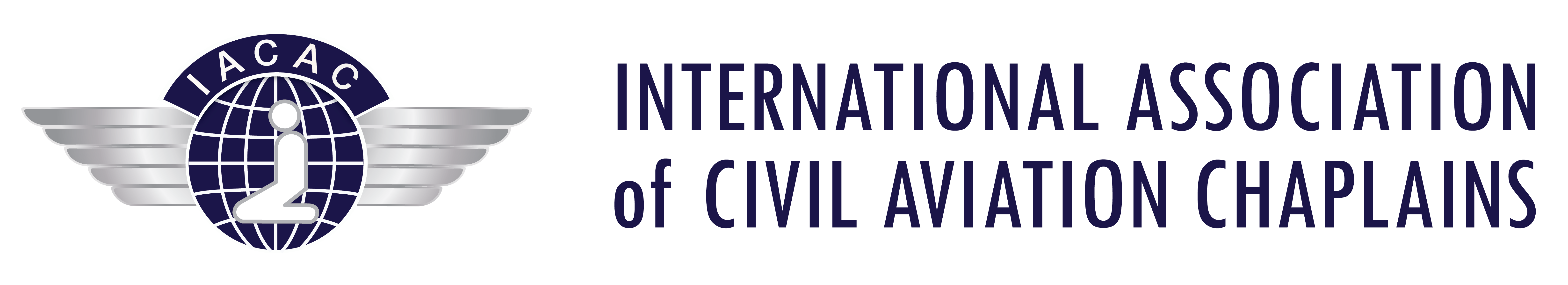 Application for Associate MembershipWhat to do next:1	Complete the Application Form for Associate Membership available on line at     	www.iacac.aero.Mail or email to the IACAC Treasurer:   Rev Romeo DabeeEmail: treasurer@iacac.aeroThe Treasurer's Mailing Address is:The Rev. Romeo DabeeChrist for the World Chapel4 Central Terminal Area Suite 461-002JF Kennedy Airport, NY 114302	Your application must be supported by a letter of recommendation from your sponsoring chaplain in accordance with paragraph 6.2.4 of the Constitution which states:6.2.4	Associate Members: for people interested in supporting airport chaplaincy. Associate members would have no voting rights and pay a reduced membership subscription. Application for associate membership would require a letter of recommendation from the sponsoring chaplain to accompany the appropriate membership application form.                         3.	Send 	1	The Application2	The Letter of  Recommendation from the Sponsoring Chaplain           3         The Affiliation Fee  - Payment may be made in the following ways :PREFERRED PAYMENT OPTION                                                                                            ONLINE using Pay Pal through the IACAC website. www.iacac.aero			Email: treasurer@iacac.aero     3.   CASH PAYMENT AT ANNUAL CONFERENCE	If you have any questions contact the SecretaryMiss Mary Holloway e-mail    secretary@iacac.aeroForm reviewed October 2019Application for Associate  MembershipI hereby apply for  Associate Membership of the INTERNATIONAL ASSOCIATION OF CIVIL AVIATION CHAPLAINS.I pledge my support to the Objects of the Association, as set out in the Constitution, and reproduced below.I agree to my personal data being stored and processed to receive The IACAC Newsletter and all IACAC communications to members.I include my Affiliation Fee -        US$ 30.00- Associate MembershipApplication Details Name in fullMailing address in fullTelephone numberswith International & local codesHome       ..................................................Mobile      ..................................................e-mail addressFaith GroupAirport Name                                                          IATA Code (3 letters)Country                                                        CityName of ChaplaincyName of Sponsoring ChaplainChaplaincy postal addressChaplaincy email addressI would like to become an Associate member of the International Association of Civil Aviation Chaplains because:For Treasurer's use onlyFor Treasurer's use onlyFor Treasurer's use onlyFor Treasurer's use onlyFor Treasurer's use onlyApplication receivedOriginals sent to    Secretary Affiliation fee receivedCopies sent to Media Officer & V-Pres